 Меню Новогодней ночи 2014.САЛАТЫ НА ВАШ ВЫБОРСалат с лососем, яблоком и огурцом(слабосоленый лосось, яблоко, свежий огурец, микс салатных листьев, заправлен оливковым маслом и лимонным дрессингом)Салат «Айгамо» (куриная грудка, обжаренная в «Унаги» соусе, в сочетании с болгарским перцем, свежем томатом, огурцом, и миксом салатных листьев, приправленных японским соусом)ГОРЯЧИЕ ЗАКУСКИ НА ВАШ ВЫБОРКокиль из морепродуктов(филе горбуши, филе судака, кальмары, креветки, мидии, под сливочно-сырным соусом)Жульен из курицы и шампиньонов, запеченный под сыром и сливочным соусом ГОРЯЧИЕ БЛЮДА ОТ ШЕФ-ПОВАРА С ФИРМЕННОЙ ПОДАЧЕЙ ФЛАМБЕИндейка  (запеченная индейка с румяной горчичной корочкой, подаётся с соусом «Белые грибы») Нога ягненка (нога ягненка запеченного с ароматными травами и чесноком, подаётся с соусом «Деми Глясс»)Картофельные крокеты с беконом и сыромОвощи гриль с итальянскими травамиХОЛОДНЫЕ ЗАКУСКИРыбное ассорти(лосось с/с, слабосоленая горбуша, мидии с соусом «Песто»)Селёдка пряного посола(подаётся с тёплым картофелем и маринованным луком)Тарталетки с красной икрой и тарталетки с муссом из сёмги и креветокМясное ассорти(ростбиф, буженина, говяжий язык, куриный рулет, сыровяленая колбаса, с соусом хрен и горчицей)Ассорти мясных деликатесов(прошутто ди парма, салями милано, салями романа дольче, конина сыровяленая, курага)Салат «Генеральский»(печеночные коржи, огурцы соленые, корейская морковь, опята, лук, майонез)Соления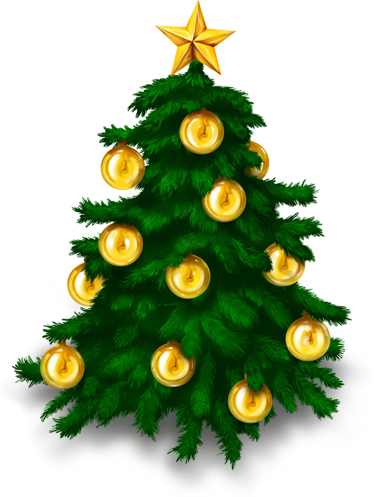 (с/с огурчики, бочковые помидоры, капуста квашеная, соленая цветная капуста, огурчики чили, маринованные стручки чеснока)Грузди маринованные(грузди «дачного» посола, с красным луком и сметаной)Блины с грибным кремомФрукты в сочетании с итальянским сыром на зеркале  Ассорти десертовБЕЗАЛКОГОЛЬНЫЕ НАПИТКИЛимонад, морс, минеральная водаАЛКОГОЛЬНЫЕ НАПИТКИИгристое вино, водкаЭТО БУДЕТ ВАШ ЛУЧШИЙ НОВЫЙ ГОД!